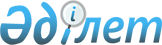 Об установлении размера платы за пользование жилищем из государственного жилищного фондаПостановление акимата Есильского района Акмолинской области от 29 апреля 2022 года № а-4/90. Зарегистрировано в Министерстве юстиции Республики Казахстан 6 мая 2022 года № 27941
      В соответствии с пунктом 1 статьи 97 Закона Республики Казахстан "О жилищных отношениях", приказом Председателя Агентства Республики Казахстан по делам строительства и жилищно-коммунального хозяйства от 26 августа 2011 года № 306 "Об утверждении Методики расчета размера платы за пользование жилищем из государственного жилищного фонда" (зарегистрирован в Реестре государственной регистрации нормативных правовых актов под № 7232), акимат Есильского района ПОСТАНОВЛЯЕТ:
      1. Установить размер платы за пользование жилищем из государственного жилищного фонда, согласно приложению к настоящему постановлению.
      2. Контроль за исполнением настоящего постановления возложить на заместителя акима Есильского района Касенова Б.Ж.
      3. Настоящее постановление вводится в действие по истечении десяти календарных дней после дня его первого официального опубликования. Размер платы за пользование жилищем из государственного жилищного фонда
					© 2012. РГП на ПХВ «Институт законодательства и правовой информации Республики Казахстан» Министерства юстиции Республики Казахстан
				
      Аким Есильского района

Е.Баяхметов
Приложение
к постановлению
акимата Есильского района
от 29 апреля 2022 года
№ а-4/90
№
Адрес жилища
Размер платы за один квадратный метр в месяц (тенге)
1
город Есиль, улица Абая Кунанбаева, дом 14
54,70
2
город Есиль, улица Александра Пушкина, дом 5
49,47
3
город Есиль, улица Гарышкерлер, дом 3
40,99
4
город Есиль, улица Гарышкерлер, дом 9
54,67
5
город Есиль, улица Жамбыла Жабаева, дом 89
62,73
6
город Есиль, улица Макаренко, дом 8
55,34
7
город Есиль, улица Макаренко, дом 16А
71,77
8
город Есиль, улица Мухтара Ауэзова, дом 34
100,0
9
город Есиль, улица Мухтара Ауэзова, дом 49
30,68